§473.  Powers and dutiesThe executive committee shall have the power to:  [PL 1973, c. 620, §10 (NEW).]1.  Rules and regulations.  Make all necessary rules and regulations for the conduct of the business of the primary assessing area which do not conflict with these statutes or any rules and regulations of the Bureau of Revenue Services;[P&SL 1975, c. 78, §21 (AMD); PL 1997, c. 526, §14 (AMD).]2.  Appoint chief assessor.  Appoint the chief assessor in accordance with this chapter;[PL 1973, c. 620, §10 (NEW).]3.  Approve annual budget.  Approve the annual budget for the primary assessing area;[PL 1973, c. 620, §10 (NEW).]4.  Establish salaries.  Establish salaries, authorize contracts and do all other things necessary and proper to carry out the intent of these statutes;[PL 1973, c. 620, §10 (NEW).]5.  Funding.  In addition to the funding provided under this chapter, accept funds from any other source in the furtherance of its responsibilities;[PL 1973, c. 620, §10 (NEW).]6.  Contracts.  Authorize contracts with individual municipalities to perform tax billing and other centralized services for the member communities, but nothing in this chapter shall be construed to allow the executive committee to establish tax rates;[PL 1973, c. 620, §10 (NEW).]7.  Public report.  Make a public report of its activities at the close of each fiscal year within 30 days of the close of such year;[PL 1973, c. 620, §10 (NEW).]8.  Tax maps. [PL 1975, c. 19, §4 (RP).]9.  Cooperate with primary assessing areas.  Cooperate with other primary assessing areas in any program not inconsistent with this chapter which will further the effectiveness of the assessing program;[PL 1973, c. 620, §10 (NEW).]10.  Compensation scales for the personnel.  Set the compensation scales for the personnel of the primary assessing area and the members of the committee shall be paid $25 per diem, plus necessary expenses while in the actual performance of their duties.[PL 1973, c. 620, §10 (NEW).]SECTION HISTORYPL 1973, c. 620, §10 (NEW). PL 1975, c. 19, §4 (AMD). PL 1997, c. 526, §14 (AMD). The State of Maine claims a copyright in its codified statutes. If you intend to republish this material, we require that you include the following disclaimer in your publication:All copyrights and other rights to statutory text are reserved by the State of Maine. The text included in this publication reflects changes made through the First Regular and First Special Session of the 131st Maine Legislature and is current through November 1, 2023
                    . The text is subject to change without notice. It is a version that has not been officially certified by the Secretary of State. Refer to the Maine Revised Statutes Annotated and supplements for certified text.
                The Office of the Revisor of Statutes also requests that you send us one copy of any statutory publication you may produce. Our goal is not to restrict publishing activity, but to keep track of who is publishing what, to identify any needless duplication and to preserve the State's copyright rights.PLEASE NOTE: The Revisor's Office cannot perform research for or provide legal advice or interpretation of Maine law to the public. If you need legal assistance, please contact a qualified attorney.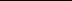 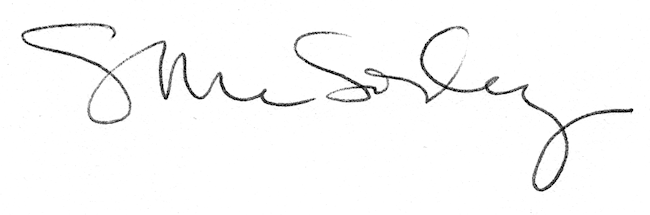 